PLUMLEY WITH TOFT & BEXTON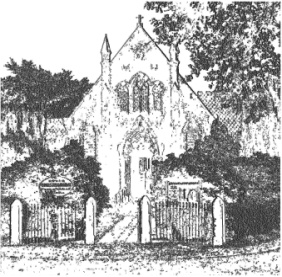 PARISH COUNCIL26th July 2018MEETING OF THE PARISH COUNCIL TO BE HELD ONWEDNESDAY 1st August 2018 7.30pmPLUMLEY METHODIST CHURCH Public Session Up to 15 minutes is allowed for members of the public to comment on items on this agenda AgendaApologies; To receive and accept apologies for absence from those members unable to attend.Declaration of interestsTo receive from Councillors any declarations of pecuniary and non-pecuniary interestsPlanning Applications To review the following planning applications  18/3251M Sandbeck Stables, ULLARD HALL LANE, PLUMLEY17/4545M Holly Tree Farm, Plumley Moor Road, Plumley, WA16 9RU18/3467M TROUTHALL LANE, PLUMLEY, CHESHIRE, WA16 0UNClose of meeting  